附件1授课老师及课纲介绍1.刘子军教授2.胡长兴教授3.郑宇兵老师4.何云老师课程大纲（以正式培训手册为准）第一部分：《2022中国能源形势分析与碳中和解析》（第一天）1、十九届五中全会精神和十四五规划碳达峰方面的解读2、2021中央经济工作会议八项重点工作和两会重大政策解读（能源、碳中和部分重点分析）3、美国最新的能源政策4、世界能源格局的改变与趋势5、2022中国能源形势分析石油与钢铁业电力行业制造业汽车行业其他新能源产业6、新基建与科技创新下的中国企业的改革与挑战7、碳达峰和碳中和的由来8、碳达峰和碳中和与高质量发展9、碳中和在国家、企业和个人三个层面的责任和行动实施10、碳中和带来的巨大商机11、碳中和实现的难点12、中国引领下的世界碳排放远景目标第二部分：《能源结构与“双碳”关系及宁波现状》（第一天）1、能源及能源问题（中国）2、“二氧化碳”的问题3、能源角度中国“双碳”方案及理解4、 宁波能源结构现状 及“双碳”途径5、总结交流第三部分：《绿色制造示范体系创建》（第二天）第一章：绿色制造标准体系概述1.提出背景2.总体要求（国家、宁波）3.十四五规划解读4.基本原则5.构建模型6.体系框架第二章：绿色制造标准化现状1.绿色产品领域2.绿色工厂领域3.绿色企业领域4.绿色园区领域5.绿色供应链领域第三章：绿色制造标准体系建设要求1.绿色产品评价要求2.绿色工厂评价要求3.绿色园区评价要求4.绿色供应链评价要求第四部分：《清洁生产申报与审核》《节水评估实战方法》（第二天）1.清洁生产审核培训目录审核范围规范性引用文件术语和定义清洁生产审核程序清洁生产审核技术要点持续清洁生产审核清洁生产审核报告的编写清洁生产中高费方案案例分析2.节水评估实战方法目录节水创建基本要求节水创建技术考核指标（6,40）节水创建基础管理考核指标（16,60）工业用水重复利用率标准水平工业企业用水定额标准水平衡测试指南附件2各地名额分配表附件3绿色制造提升培训班报名表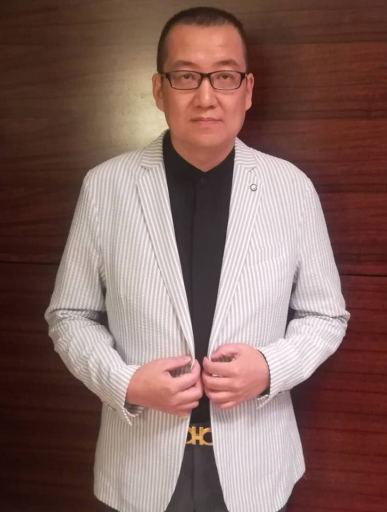 现任：高级经济师全国绿色工厂推进联盟专家国家宏观经济、能源发展研究专家、前瞻碳中和研究专家深圳市国防教育促进会副会长；国防教育授课专家凤凰卫视知名财经评论员哈尔滨工业大学客座教授清华大学深圳研究生院经济课程讲师◆ 一带一路国际合作发展（深圳）研究院特约研究员◆ 海南省战略研究会自由贸易区（港）建设研究中心主任◆ 深圳市精英青少年发展服务中心副理事长深圳市孙子兵法研究会深圳现代军事研究中心主任◆ 深圳福田区党外知识分子联谊会副秘书长多家杂志网站专栏作家，独立撰稿人；创作军事、历史、旅游等专栏文章30万余字；◆ 凤凰卫视、澳亚卫视、香港卫视等多家媒体的时事评论员、财经评论员和军事评论员曾任：河南强耐新材股份有限公司财务顾问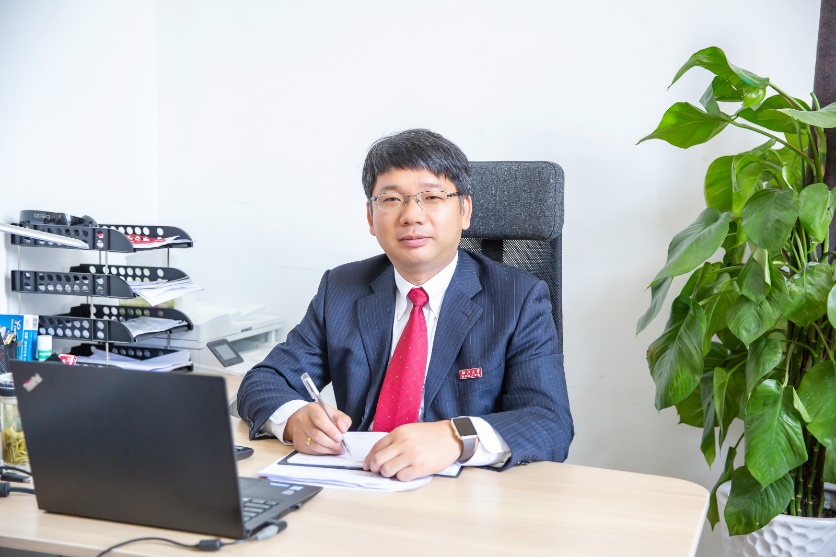 浙江大学宁波理工学院教授浙江大学硕士生导师、上海电力学院硕士生导师浙江大学宁波理工学院能源与环境工程研究所副所长节能检测中心副主任、能源实验室主任能源清洁利用国家重点实验室（浙江大学）客座研究人员2011-2012年，美国Cornell University访问副教授2011年入选宁波市领军和拔尖人才培养工程第三层次宁波节能领域专家组成员宁波节能环保战略新兴产业“专家团队”主要成员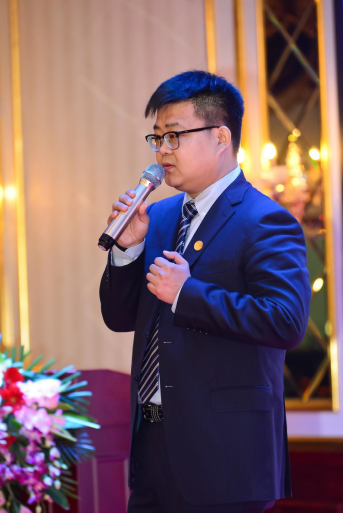 全国绿色工厂推进联盟专家中国船级社质量认证公司绿色低碳专家组成员质量、环境和职业健康安全管理体系资深审核员   能源管理体系、安全生产标准化咨询师  绿色工厂、绿色园区咨询师  服务认证审查员  两化融合管理体系资深评审员 国家工业信息安全发展研究中心两化融合评审员、培训讲师  中国认证认可协会（CCAA）权益工作委员会委员、培训讲师  中国信息消费推进联盟专家顾问  首都科技条件平台检验与认证领域中心专家顾问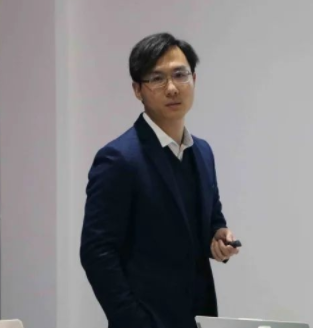 就职于浙江大学工业节能与绿色发展评价中心，研究生，主要从事绿色制造体系、绿色制造系统集成供应商申报、清洁生产审核、节水型企业评价、节能诊断、碳达峰碳中和推荐方案等相关工作，曾主持参与《绿色设计产品评价技术规范 铅酸蓄电池》、《清洁生产审核技术要求》、《固定资产投资项目节能评估导则》等标准起草，工信部绿色制造系统集成项目等项目。序号区（县、市）分配名额1鄞州区182海曙区183江北区154镇海区185北仑区186余姚市187奉化区158慈溪市189象山县1510宁海县1511前湾新区812高新区4企业名称企业名称姓名姓名性别身份证号码身份证号码职务文化程度文化程度QQ号员工人数员工人数年度销售额（万元）联系电话手机EMAIL联系电话电话EMAIL联系人联系人联系电话企业地址企业地址